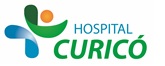 INFORMACIÓN PARA PACIENTES: 
“EXODONCIAS”El presente documento permite entregar información al paciente respecto a la cirugía específica  a realizar,  por lo que NO CONSTITUYE  EL CONSENTIMIENTO INFORMADO.El  CONSENTIMIENTO INFORMADO, debe ser  llenado en el formulario en  la página web: www.hospitalcurico.cl,  en el enlace: https://intranet.hospitalcurico.cl/projects/consentimientoObjetivos del procedimiento:Extracción de diente que no puedan salvarse;  por indicación  ortodoncista;  o supernumerarios (extras)Descripción del procedimiento:Se extraerán los dientes, que no puedan salvarse o los indicados por ortodoncista;  o supernumerarios, para lo cual se anestesiará la zona correspondiente (local), se comprobará la anestesia, se extraerá el diente con instrumental adecuado (fórceps, elevador) y se colocarán puntos si es necesario. Se indicará analgésicos, y se  indicará dieta y cuidados por escrito y se citará a control si corresponde.Riesgos del procedimiento:La atención bajo anestesia  local puede sufrir complicaciones como por ejemplo alergia,  pudiendo aumentar en niños con enfermedades, en estos pacientes se solicitará evaluación por médico tratante de su enfermedad, para tomar las medidas de prevención.  Toda extracción puede causar dolor y riesgo de infección, por tanto se indicará analgésicos según caso y se hará un control.Alternativas al procedimiento propuesto:No existeConsecuencias de no aceptar el procedimiento:Un diente que debe extraerse y esto no se  realiza, provocará dolor e infección,  necesitando en casos graves de hospitalización. Pudiendo incluso poner en riesgo la vida del paciente.Mecanismo para solicitar más información:Puede pedir información al odontólogo tratante y/o Jefe del Servicio de Odontología. Puede aceptar o rechazar el procedimiento,  si  cambia de opinión  debe informar  a su odontólogo antes de realizar la extracción.Revocabilidad Se me señala, que hacer si cambio de idea tanto en aceptar o rechazar el procedimiento, cirugía o terapia propuesta.